Report on Increasing Community Oral Hygiene Programs
for Individuals with Special NeedsForJanice Harrington, Alberta’s Health Advocate & Mental Health Patient AdvocateDr. Tobias Meiszinger, President of Alberta Dental FoundationByRida Irshad, ENGL 301 studentInstructor: Dr Erika Paterson22 June 2022Table of ContentsLetter of Transmission – 3 Abstract – 4 Introduction – 5 Report – 6 Appendix – 10 Conclusion – 11 References – 12 Introduction-Background information on preventive dentistryPeople with special educational needs are those who have long-term physical, psychological, intellectual, or behavioral difficulties that may affect their equal, full, and effective participation in social activities (Díez-Palomar et al., 2021). [current available number of programs available]. The purpose of this report is to assess the feasibility of developing community programs specifically tailored to individuals with SHCNs. The report includes research completed through surveys and interviews of both dental professionals as well as individuals with SHCNs and their care givers. Primary data was collected using a survey questionnaire of nine questions that was distributed via the UBC survey tool and the participants responses were collected anonymously. A total of twenty-two participants completed the survey of which fourteen were in the dental profession and eight that had personal relations with SHCNs individuals. Working as a dental hygienist, secondary data was collected through in-person interview questions that took place in the dental clinic with both dental professionals as well as care takers or chosen demographic themselves. Interviewing both sides provided a broader understanding of challenges, demand, and perspective for this research. It also gave light to the issue and the gap in our knowledge as a society. To assess the feasibility of developing community programs specifically tailored to individuals with SHCNs, the following topics were researched:Current availability of community programs available for those with SHCNs.Demand for oral hygiene programs for this group of people.Current level of knowledge regarding oral hygiene care for individuals with SHCNs and their care givers.Impact will these community oral hygiene programs have on the selected population’s oral and overall health.Data CollectedBarrier to dental care for individuals with SHCNsHigher risk of oral health diseasesDexterity issuesLevel of dependencyDiet concerns in relation to oral healthMedications and its effects on oral health Demographic of voluntary participants for primary data sourceFigure 1: Demographic of voluntary participants for surveyLevel of knowledge of programs available for SHCNs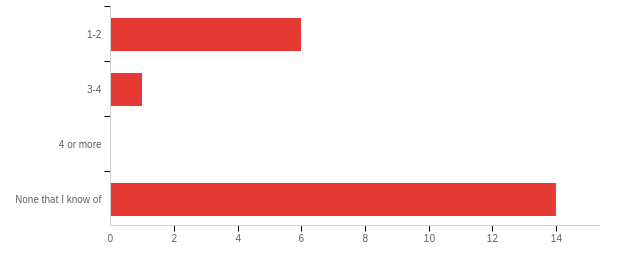 Figure 2: Data for awareness of current programs for all participantsAwareness of current programs available among dental professionalsAwareness of current programs available among the chosen demographicAvailability of current programsDemand for need of new programs Impact of community dental programs for individuals with SHCNsEffect of oral health on overall healthCost effectiveness of preventive dentistry versus restorative dentistryAnxiety due to dental proceduresLack of dental care due to anxiety Knowledge on different tools available for home careSatisfaction with current program availability From dental professionalsFrom the chosen demographic and their care giversConclusionSummary and interpretation of the research findingsRecommendations and final thoughts-need for more community programs is highly recommended given the results of the research. Most participants are unaware of the limited community programs available but show demand for more oral hygiene community programs. Individuals including some dental professionals are unaware of all available tools to help with home care for SHCNs individuals. This further shows the gap in knowledge not only in this community but as well in the dental community. References:da Rosa SV, Moysés SM, Theis LC, Soares RC, Moysés ST, Werneck RI, et al. Barriers in access to dental services hindering the treatment of people with disabilities: a systemic review. Int J Dent. [Internet]. 2020 [cited 2022 Jun 20]; 2020:1-17. https://doi.org/10.1155/2020/9074618Díez-Palomar, J., Ocampo Castillo, M., Pascual, A., & Oliver, E. (2021). Adults With Special Educational Needs Participating in Interactive Learning Environments in Adult Education: Educational, Social, and Personal Improvements. A Case Study. https://doi.org/10.3389/fpsyg.2021.662867DemographicCountDental Professional14Individual with SHCNs0Care provider of individual with SHCNs8